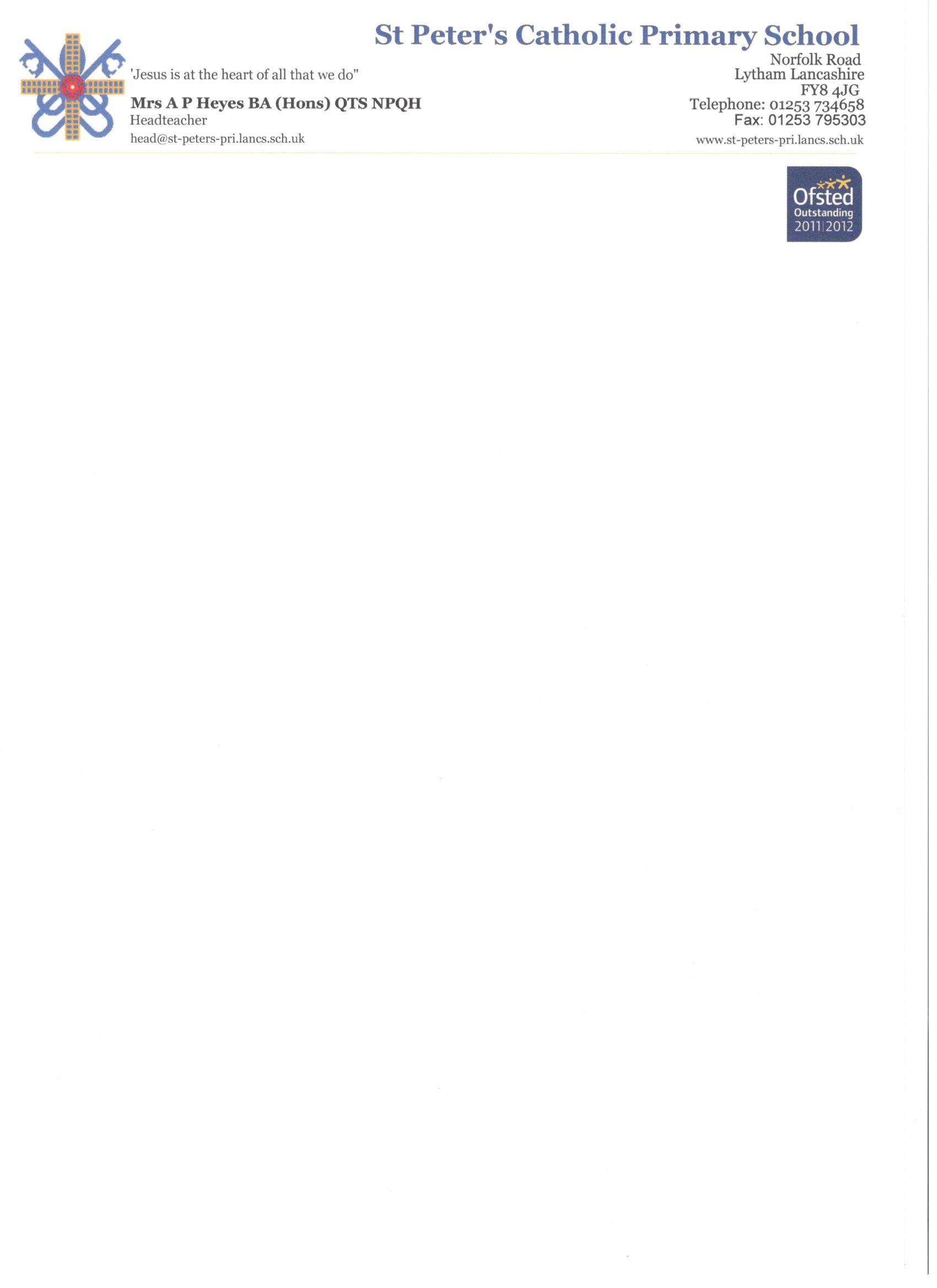 4th January 2021Dear Parent/CarerI am sure that you have heard the announcement made by the Prime Minister this evening and that the Government are now instructing a school closure until February half term. We will therefore be resuming online learning using the Seesaw App in combination with live Zoom/ pre-recorded teaching sessions. Tomorrow there will be a range of basic activities made available whilst teachers are given time to plan forward to teach in this way.  The teaching staff are dedicated to ensuring that all children make good levels of progress, and will continue to provide learning opportunities across the curriculum and quality personal feedback. I appreciate that this model of learning brings challenges, and appreciate your support with this. Please ensure that your child has their Seesaw log in details- if not, this can be accessed by emailing your child’s class teacher. If you are experiencing difficulties with access to a device then please contact school. School will be open for children of Key workers and children with Special Educational Needs. In the first instance, we will use the Key Worker register in operation in the Summer Term. These families should drop off their children at their classroom door.   If you believe that your child should be added to this register, as your circumstances have changed or you are a new family to us this academic year, then please complete the form attached here. We will require a day to process this and then will be able to provide care from Wednesday. https://forms.office.com/Pages/ResponsePage.aspx?id=oUngdCrmkU-nTXgW4Guz8azMNT4en5dFhaC6_MyaECtUMEdTNzJNNkxETTJXNDRINEYzUkdQNVI2OC4uIt is important to stress that this facility is only to be used for emergency childcare for key worker families. Sessions in school will run from 8.45 am – 3.15 pm.  Children in school will be placed in their Key Stage Bubble and given access to the same content as those learning from home.  In order to provide wrap around care (Breakfast Club and Ark) we would need to have viable numbers. Please indicate on the online form or via email if you would require these services. This will not be available tomorrow. Kindergarten will remain open as usual.I want to thank you for your continued support and appreciate your patience as we put into place a plan for this new situation. Kind regards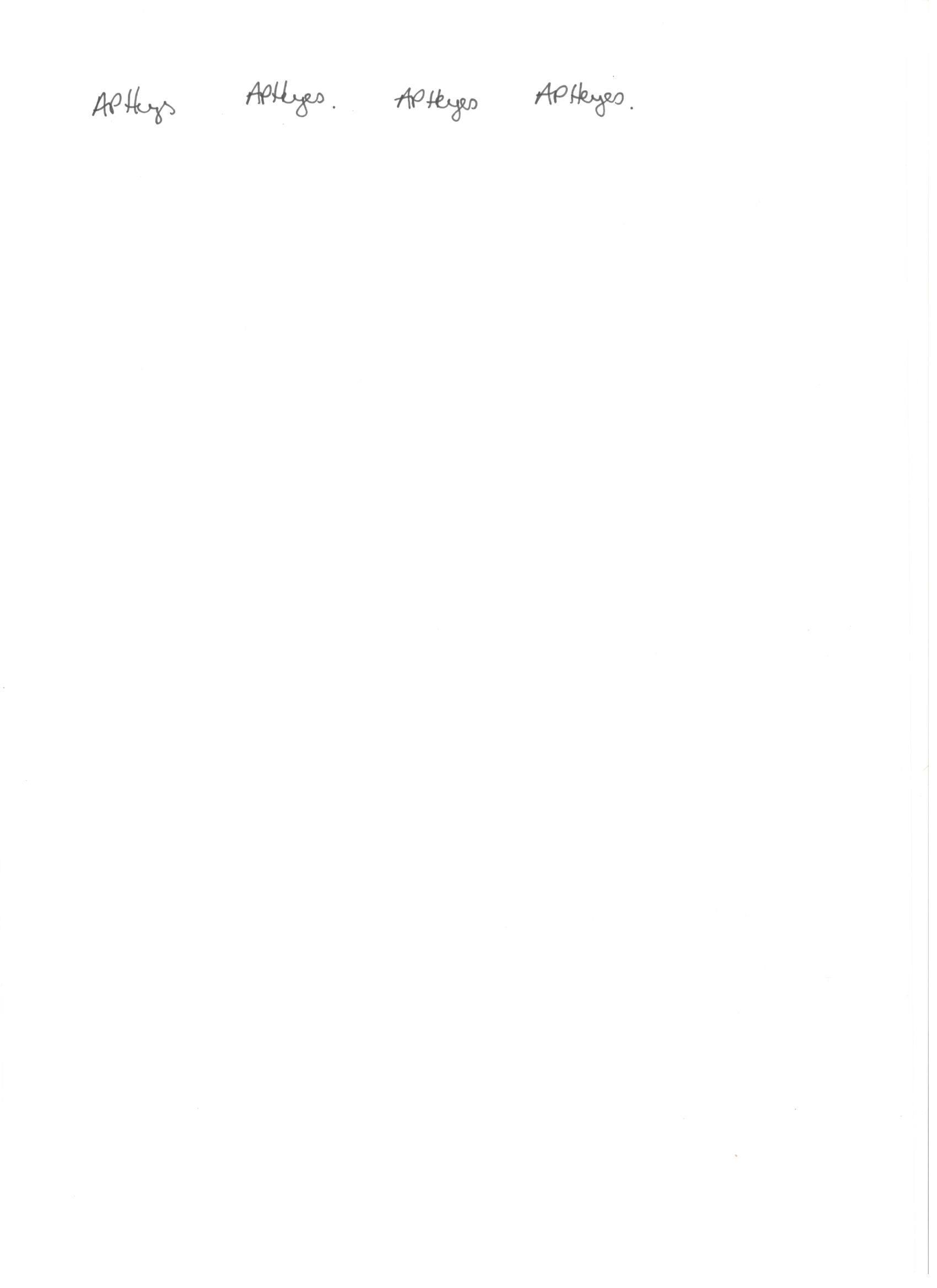 Mrs Heyes 